
West Orange Arts Council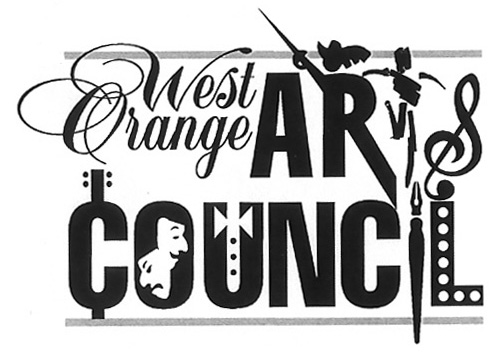 551 Valley Road, West Orange, NJ 07052973.325-0151www.woarts.org
Call for Artists
2022 West Orange Arts Council Pop-Up Exhibit
Guidelines & Pre-registration InfoExhibition at the West Orange Arts Center
Exhibit opportunity for 3-4 artists available on a first-come, first-served basis
	Delivery Date: 		Saturday, April 30, 2022     11AM - NOON 
		Pick up Date:  		Saturday, May 21, 2022      3PM-4PM
		Lite Reception: 		Saturday, May 7	   		1pm-4pm 
             West Orange Arts Center, 551 Valley Road, West Orange, NJ 07052Participation Fee: $25 for WOAC members. Join at: www.woarts.org/membershipPop-Up will feature 3-4 artists. The WOAC Board will review all proposals. As soon as we have the right combination of artists, the names and emails of exhibiting artists will be sent to all artists to coordinate installation/pick-up, gallery staffing and reception planning.  
WOAC provides gallery space, marketing support (calendar listings, press release, social media, and email announcements to contacts). All sales are handled through the WOAC and include 25% commission. Artists are responsible for being present at the West Orange Arts Center on Saturdays (11am -4pm) by signing up at: https://www.signupgenius.com/go/30E0E44ABA62FAAFD0-2022 
Register & fill out submission 
(https://docs.google.com/forms/d/1rtyMV0VodSbV-w3rSJCNfLZq_XTNn52VeGk6Mjr1V7s/edit)  
 Image Submission: Upload up to 2 images (to be used for publicity)
 File Name Format: “YourName.PieceTitle.Medium.Size” 
 File Format: JPEG (1 MB max)  (2,000 pixels max. on the longest edge, 72 ppi)
 Resizing help: https://bit.ly/2Z2WsSA   https://bit.ly/3qQ8VEt    https://bit.ly/3lmv1NV2. Delivery Date: Saturday, April 30, 2022           	11am – NOON3. Requirements: MUST BE WIRED FOR HANGING! No sawtooth hangers. 2-D only*5. Size/Wt: Maximum Size  —  24” x36”    Maximum Weight  —  25 lbs  6. Agreement & Inventory Sheet (download from woarts.org): Print and fill out 
    page 2 & 3 (loan agreement and label sheet) and bring with you at time of drop-off.  
    Cut out labels and attach to the back of your pieces.7. Commission: WOAC commission is 25% of all sales8. Pick up Date:  Saturday, May 21, 2022    3-4PM  (MANDATORY-NO STORAGE) *3-D art is considered on a case-by-case basis. WOAC not responsible for exhibit platforms
For more information or for questions regarding submission please email curators: Lisa Suss sussme2710@gmail.com, Patricia Mitrano pmitrano@gmail.com, and/or info@woarts.org